PERCEPCIÓN DE LA MARCA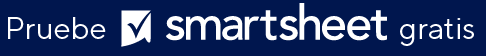 PLANTILLA DE ENCUESTA PLANTILLA DE ENCUESTA DE PERCEPCIÓN DE LA MARCA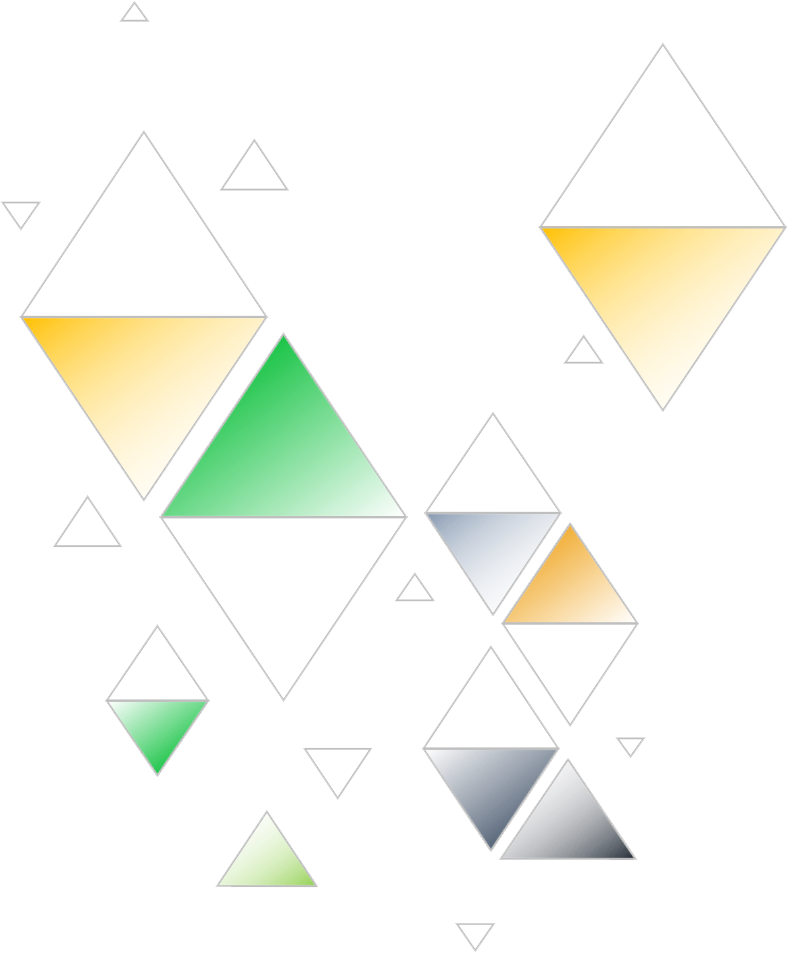 NOMBRE DEL GERENTE DE MARCAGERENTE DE MARCA00/00/0000ENCUESTA DE MARCAENCUESTA DE MARCAENCUESTA DE MARCAENCUESTA DE MARCAENCUESTA DE MARCAENCUESTA DE MARCAENCUESTA DE MARCAENCUESTA DE MARCAENCUESTA DE MARCAENCUESTA DE MARCAENCUESTA DE MARCAENCUESTA DE MARCAENCUESTA DE MARCAENCUESTA DE MARCAENCUESTA DE MARCAENCUESTA DE MARCAENCUESTA DE MARCAENCUESTA DE MARCAENCUESTA DE MARCA1.¿Qué tan familiarizado está con nuestra marca?¿Qué tan familiarizado está con nuestra marca?PARA
NADAPARA
NADAMUY 
POCOMUY 
POCOMUY 
POCOALGOALGOALGOFAMILIARIZADOFAMILIARIZADOFAMILIARIZADOMUY 
FAMILIARIZADOMUY 
FAMILIARIZADOMUY 
FAMILIARIZADOMUY 
FAMILIARIZADO¿Qué tan familiarizado está con nuestra marca?¿Qué tan familiarizado está con nuestra marca?2.¿Qué tan probable 
es que nos recomiende 
a amigos 
o familiares?¿Qué tan probable 
es que nos recomiende 
a amigos 
o familiares?Escala del 
1 al 10Escala del 
1 al 10Escala del 
1 al 103.3.¿Cómo se enteró de nosotros? ¿Cómo se enteró de nosotros? ¿Cómo se enteró de nosotros? Familiares o amigosFamiliares o amigosFamiliares o amigosFamiliares o amigosFamiliares o amigos¿Qué tan probable 
es que nos recomiende 
a amigos 
o familiares?¿Qué tan probable 
es que nos recomiende 
a amigos 
o familiares?¿Cómo se enteró de nosotros? ¿Cómo se enteró de nosotros? ¿Cómo se enteró de nosotros? Búsqueda en líneaBúsqueda en líneaBúsqueda en líneaBúsqueda en líneaBúsqueda en líneaRevista, blog 
u otros mediosRevista, blog 
u otros mediosRevista, blog 
u otros mediosRevista, blog 
u otros mediosRevista, blog 
u otros medios4.¿Qué nivel 
de confianza tiene en nuestra marca? ¿Qué nivel 
de confianza tiene en nuestra marca? Escala del 
1 al 10Escala del 
1 al 10Escala del 
1 al 10Redes socialesRedes socialesRedes socialesRedes socialesRedes sociales¿Qué nivel 
de confianza tiene en nuestra marca? ¿Qué nivel 
de confianza tiene en nuestra marca? Otros
EspecifiqueOtros
EspecifiqueOtros
Especifique5.¿Qué palabras describen mejor 
nuestra marca?    Elija hasta 3.¿Qué palabras describen mejor 
nuestra marca?    Elija hasta 3.¿Qué palabras describen mejor 
nuestra marca?    Elija hasta 3.¿Qué palabras describen mejor 
nuestra marca?    Elija hasta 3.¿Qué palabras describen mejor 
nuestra marca?    Elija hasta 3.DivertidaDivertidaDivertidaDivertidaPoco convencionalPoco convencionalPoco convencionalPoco convencionalPoco convencionalInnovadoraInnovadoraInnovadoraRefinadaRefinadaRefinadaRefinadaAmigableAmigableAmigableAmigableAmigableÚnicaÚnicaÚnicaSelectaSelectaSelectaSelectaAutoritativaAutoritativaAutoritativaAutoritativaAutoritativaInformalInformalInformalRebeldeRebeldeRebeldeRebeldeClásicaClásicaClásicaClásicaClásica6.Desde que se enteró de nosotros, ¿ha cambiado su percepción de nuestra marca?Desde que se enteró de nosotros, ¿ha cambiado su percepción de nuestra marca?7.7.¿Qué marca se le viene a la mente cuando piensa en (nombre del producto)?¿Qué marca se le viene a la mente cuando piensa en (nombre del producto)?¿Qué marca se le viene a la mente cuando piensa en (nombre del producto)?¿Qué marca se le viene a la mente cuando piensa en (nombre del producto)?¿Qué marca se le viene a la mente cuando piensa en (nombre del producto)?¿Qué marca se le viene a la mente cuando piensa en (nombre del producto)?¿Qué marca se le viene a la mente cuando piensa en (nombre del producto)?¿Qué marca se le viene a la mente cuando piensa en (nombre del producto)?¿Qué marca se le viene a la mente cuando piensa en (nombre del producto)?Desde que se enteró de nosotros, ¿ha cambiado su percepción de nuestra marca?Desde que se enteró de nosotros, ¿ha cambiado su percepción de nuestra marca?¿Qué marca se le viene a la mente cuando piensa en (nombre del producto)?¿Qué marca se le viene a la mente cuando piensa en (nombre del producto)?¿Qué marca se le viene a la mente cuando piensa en (nombre del producto)?¿Qué marca se le viene a la mente cuando piensa en (nombre del producto)?¿Qué marca se le viene a la mente cuando piensa en (nombre del producto)?¿Qué marca se le viene a la mente cuando piensa en (nombre del producto)?¿Qué marca se le viene a la mente cuando piensa en (nombre del producto)?¿Qué marca se le viene a la mente cuando piensa en (nombre del producto)?¿Qué marca se le viene a la mente cuando piensa en (nombre del producto)?Desde que se enteró de nosotros, ¿ha cambiado su percepción de nuestra marca?Desde que se enteró de nosotros, ¿ha cambiado su percepción de nuestra marca?SÍDesde que se enteró de nosotros, ¿ha cambiado su percepción de nuestra marca?Desde que se enteró de nosotros, ¿ha cambiado su percepción de nuestra marca?NOGracias por tomarse el tiempo necesario para completar esta encuesta.Gracias por tomarse el tiempo necesario para completar esta encuesta.Gracias por tomarse el tiempo necesario para completar esta encuesta.Gracias por tomarse el tiempo necesario para completar esta encuesta.Gracias por tomarse el tiempo necesario para completar esta encuesta.Gracias por tomarse el tiempo necesario para completar esta encuesta.Gracias por tomarse el tiempo necesario para completar esta encuesta.Gracias por tomarse el tiempo necesario para completar esta encuesta.Gracias por tomarse el tiempo necesario para completar esta encuesta.Gracias por tomarse el tiempo necesario para completar esta encuesta.Gracias por tomarse el tiempo necesario para completar esta encuesta.Gracias por tomarse el tiempo necesario para completar esta encuesta.Gracias por tomarse el tiempo necesario para completar esta encuesta.Gracias por tomarse el tiempo necesario para completar esta encuesta.Gracias por tomarse el tiempo necesario para completar esta encuesta.Gracias por tomarse el tiempo necesario para completar esta encuesta.Gracias por tomarse el tiempo necesario para completar esta encuesta.RENUNCIATodos los artículos, las plantillas o la información que proporcione Smartsheet en el sitio web son solo de referencia. Mientras nos esforzamos por mantener la información actualizada y correcta, no hacemos declaraciones ni garantías de ningún tipo, explícitas o implícitas, sobre la integridad, precisión, confiabilidad, idoneidad o disponibilidad con respecto al sitio web o la información, los artículos, las plantillas o los gráficos relacionados que figuran en el sitio web. Por lo tanto, cualquier confianza que usted deposite en dicha información es estrictamente bajo su propio riesgo.